S ST 9Societal InstitutionsVideo 11.  List 5 examples of institutions in our society. - ___/12. “Institutions and their rules definitively guide what we do”.  This video gives the example of how if an institution such as your school had no classes on a Friday; it would affect the rest of society by forcing parents to figure out childcare for that day.  a. Think of another societal consequence for schools being closed on a Friday. - __/1b. Come up with your own example of how a change to an institution would affect the society that relies on it. - ___/23.  A conservative view sees institutions as being a positive, natural by-product of human nature (people get sick, society creates hospitals to treat them).  The progressive view takes the standpoint that institutions are artificial creations that need to be redesigned if they are to be helpful to humanity.Suggest a way that the institution of education can be redesigned so that it is helps society. - ___/3Video 24. What expectations are placed on you in your education from your: - ___/3Teachers –Parents – Peers – 5. What role(s) do you serve as a young adult in your community? (short paragraph response) - ___/5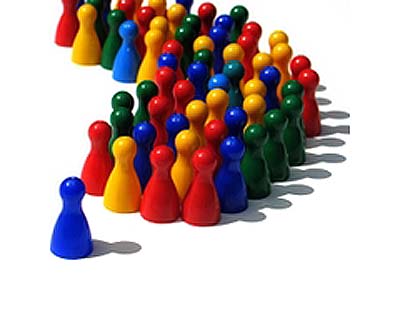 